Acute angles are less than/more than 90°.Obtuse angles are less than/more than 90°, but less than/more than 180°.Watch the video link to recap your knowledge of acute, right and obtuse angles. Estimate the type of each angle below. Use the colour key.                                          2.                                              3. 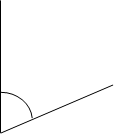     4.                                            5.                                               6. 